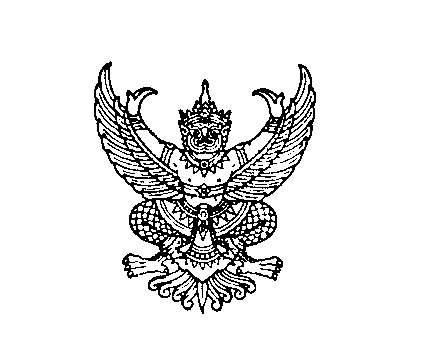 ที่ มท ๐๘๑๖.๓/	ว					        	        กรมส่งเสริมการปกครองท้องถิ่น								        ถนนนครราชสีมา กทม. ๑๐๓๐๐						           พฤษภาคม  ๒๕๖๒เรื่อง 	ขอความร่วมมือดำเนินการโครงการคลังสมอง คลังปัญญา ร่วมพัฒนา รักษ์บ้านเกิดเรียน  ผู้ว่าราชการจังหวัด ทุกจังหวัด  (ตามสิ่งที่ส่งมาด้วย  	แบบรายงานบุคลากรครูที่เข้าร่วมโครงการคลังสมอง คลังปัญญา ร่วมพัฒนา รักษ์บ้านเกิด  จำนวน ๑ ฉบับ 	ด้วยกรมส่งเสริมการปกครองท้องถิ่นได้จัดทำโครงการคลังสมอง คลังปัญญา ร่วมพัฒนา รักษ์บ้านเกิด โดยมีวัตถุประสงค์ให้องค์กรปกครองส่วนท้องถิ่นที่มีโรงเรียนในสังกัดเชิญบุคลากรครูที่เกษียณอายุราชการและพำนักในเขตพื้นที่ที่มีจิตอาสาเข้ามามีส่วนร่วมในการพัฒนาและยกระดับคุณภาพการจัดการศึกษาของโรงเรียนสังกัดองค์กรปกครองส่วนท้องถิ่น ให้นักเรียนได้รับการศึกษาที่มีคุณภาพ มีมาตรฐาน มีผลสัมฤทธิ์ทางการเรียนสูงขึ้น มีทักษะในการคิดวิเคราะห์และเกิดทักษะการเรียนรู้ตลอดชีวิต รวมถึงมีทักษะที่จำเป็น สามารถตอบสนองความต้องการชุมชน สังคม และมีศักยภาพที่สอดคล้องกับทิศทางการพัฒนาประเทศ ทั้งนี้ การมีส่วนร่วม หมายถึง การเข้ามาเป็นคณะกรรมการสถานศึกษา ที่ปรึกษา ผู้ทรงคุณวุฒิ หรือการจัดการเรียนการสอนในบางวิชาในกลุ่มสาระการเรียนรู้ เพื่อให้ความรู้กับนักเรียน รวมถึงการให้คำแนะนำในการพัฒนาการจัดการศึกษาในด้านต่างๆ เช่น การพัฒนาหลักสูตร การพัฒนาเทคนิคด้านการสอน การถ่ายทอด การจัดอาคารสถานที่และสภาพแวดล้อมภายในโรงเรียน  เป็นต้น เนื่องจากบุคลากรครูเหล่านี้เป็นบุคลากรผู้ทรงคุณค่าทางการศึกษา เพราะประกอบด้วยความรู้ ทักษะ ความสามารถ ตลอดจนประสบการณ์ต่างๆ ที่ทำให้บุคลากรครูเหล่านี้ยิ่งมีคุณค่าเพิ่มมากขึ้น มีต้นทุนทางสังคมสูงขึ้น เกิดการสั่งสมความรู้ ความสามารถและประสบการณ์ที่เพิ่มขึ้นตามเวลา สิ่งเหล่านี้จึงเป็นทุนทางปัญญา              ในการพัฒนาและยกระดับคุณภาพการจัดการศึกษาของโรงเรียนสังกัดองค์กรปกครองส่วนท้องถิ่นได้	กรมส่งเสริมการปกครองท้องถิ่น จึงขอความร่วมมือจังหวัดเพื่อแจ้งโครงการดังกล่าวให้องค์กรปกครองส่วนท้องถิ่นที่มีโรงเรียนในสังกัดทุกแห่งทราบ เพื่อแจ้งให้โรงเรียนดำเนินการต่อไป และเมื่อได้เชิญบุคลากรครูที่เกษียณอายุราชการเข้าร่วมโครงการแล้ว ให้องค์กรปกครองส่วนท้องถิ่นจัดส่งรายชื่อบุคลากรครู
ที่เข้าร่วมโครงการดังกล่าว ให้กรมส่งเสริมการปกครองท้องถิ่นตามแบบฟอร์มที่กำหนด เพื่อจัดทำประกาศรายชื่อบุคลากรครูที่เข้าร่วมโครงการคลังสมอง คลังปัญญา ร่วมพัฒนา รักษ์บ้านเกิด ต่อไป รายละเอียดปรากฏตาม
สิ่งที่ส่งมาด้วย	จึงเรียนมาเพื่อโปรดพิจารณาดำเนินการต่อไป    ขอแสดงความนับถือ     ชื่อเต็ม             )                                   อธิบดีกรมส่งเสริมการปกครองท้องถิ่นกองส่งเสริมและพัฒนาการจัดการศึกษาท้องถิ่นกลุ่มงานส่งเสริมการจัดการศึกษาท้องถิ่นโทร. ๐-๒๒๔๑-๙๐๒๑-๓ ต่อ ๒๐๔ โทรสาร ต่อ ๒๑๘ผู้ประสานงาน  ๑. นางสาวภาวิดา ทรงไชยธราเวช ๐๙๒-๕๖๙๙-๖๑๕	      ๒. นายกานต์กวี นครขวาง ๐๙๑-๙๙๖-๑๙๕๖แบบรายงานบุคลากรครูที่เข้าร่วมโครงการคลังสมอง คลังปัญญา ร่วมพัฒนา รักษ์บ้านเกิดโรงเรียน........................................สังกัด......................................จังหวัด.................................๑. ชื่อ นาย/นาง/นางสาว..................................................นามสกุล...........................................................เกิดวันที่.................. เดือน..................................................พ.ศ. .................... อายุ...............................................ที่อยู่ปัจจุบันบ้านเลขที่..................หมู่ที่.............ตรอก/ซอย.............................ถนน..............................................ตำบล/แขวง........................................อำเภอ/เขต...............................................จังหวัด......................................รหัสไปรษณีย์............................... โทรศัพท์..................................................โทรสาร............................................โทรศัพท์เคลื่อนที่ (มือถือ)................................................................ E-mail.........................................................	๒. คุณวุฒิการศึกษา๓. ประวัติการทำงานและประสบการณ์ (โปรดระบุตำแหน่ง)	๔. ความเชี่ยวชาญ/ความถนัด (โปรดระบุ)..........................................................................................………………………………………………………………………………………………………………………………………………………...……………………………………………………………………………………………………………………………………………………………...………………………………………………………………………………………………………………………………………………………..….                                                                                      รับรองข้อมูลถูกต้อง                                                                          ลงชื่อ..................................................                                                                                (................................................)                                                                               ผู้อำนวยการสำนัก/กองการศึกษาระดับสถานศึกษาคุณวุฒิปริญญาเอกปริญญาโทปริญญาตรีอื่นๆ (ระบุ)ลำดับที่ตำแหน่งหน่วยงาน